SÚMULA DA 02ª REUNIÃO DA COMISSÃO DE PLANEJAMENTO, FINANÇAS, ORÇAMENTO E ADMINISTRAÇÃO – CPFOA DO CAU/APO Coordenador da CPFOA/AP, Arquiteto e Urbanista ADAILSON OLIVEIRA BARTOLOMEU, agradeceu a presença de todos e deu início aos trabalhos da 02ª Reunião Ordinária da CPFOA/CAU/AP. 2.1	Aprovação do 3º e 4º trimestre do orçamento CAU/AP 2022: Aprovado por unanimidade a prestação de contas orçamentária do 3º e 4º trimestre de 2022 do CAU/AP;2.2 Aquisição do Veículo do CAU/RS: Aprovado por unanimidade a aquisição do veículo do CAU/RS, Toyota Etios, nos valores da tabela fipe.2.3 - Conforme determina o art. 40, inciso I do Regimento Interno, neste ato submete a presente deliberação à apreciação e decisão final do Plenário do CAU/AP.Nada mais havendo a tratar, foi encerrada a 02ª Reunião Ordinária da CPFOA-CAU/AP.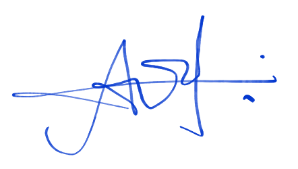 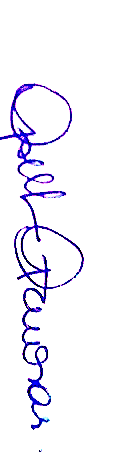 ADAILSON OLIVEIRA BARTOLOMEUCoordenador da CPFOA do CAU/AP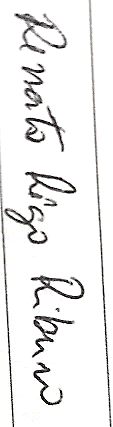 GISELLE VILHENA AMORASMembro da CPFOA do CAU/APRENATO RÊGO RIBEIROMembro da CPFOA do CAU/AP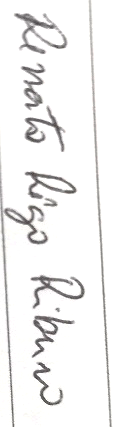 27/02/202309:13hOn line – MACAPÁ/APREUNIÃO COORDENADA PORADAILSON OLIVEIRA BARTOLOMEUADAILSON OLIVEIRA BARTOLOMEUTIPO DE REUNIÃOORDINÁRIAORDINÁRIASECRETÁRIA GERAL ALINE AGUIAR RODRIGUESALINE AGUIAR RODRIGUESMEMBROSJULIANE GONÇALVES DA SILVAMEMBROSRENATO RÊGO RIBEIROPARTICPANTESABERTURA:PAUTAENCERRAMENTO